Подготовка к рентгенологическому исследованию желудка и двенадцатиперстной кишки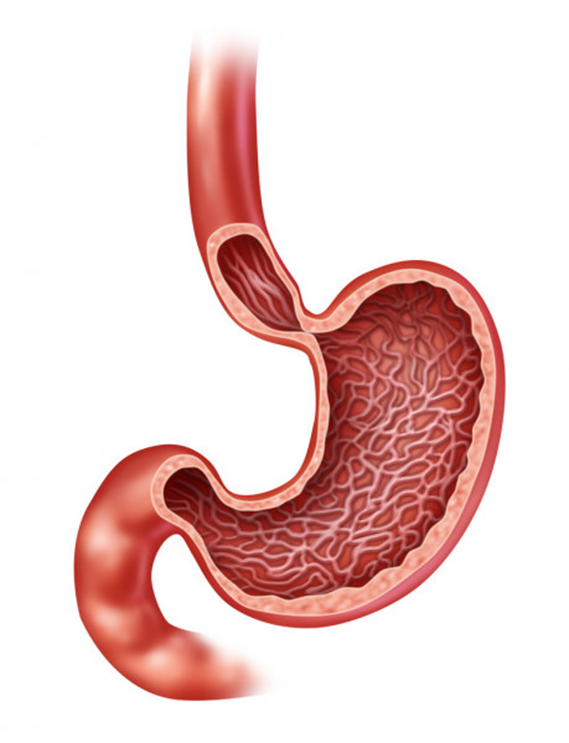 Как же подготовиться?За 2-3 дня до исследования исключить из рациона продукты, способствующие газообразованию (черный хлеб, овощи, фрукты, бобовые, молоко и т. д.).Накануне рентгенологического исследования желудка и 12- перстной кишки рекомендуется легкий ужин.За 14 часов до обследования прекратить прием пищи.В день исследования нельзя есть, пить и курить.При наличии в желудке большого количества жидкости, слизи, остатков пищи (например, при органическом сужении выходного отдела желудка) следует промыть желудок за 2-3 часа до исследования.При резко выраженном метеоризме и упорных запорах рекомендуется очистительная клизма теплой водой за 1,5-2 часа до исследования.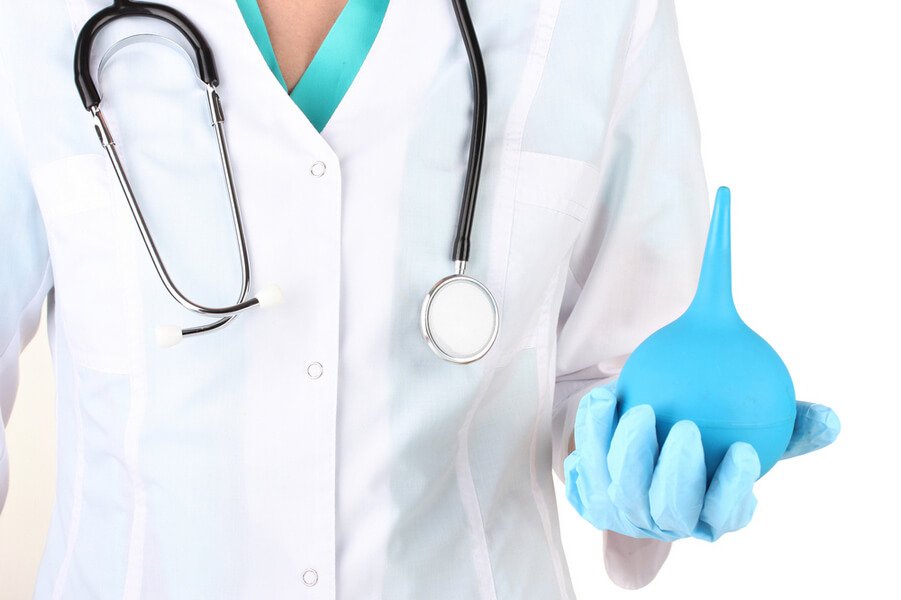 Как будет проходить процедура?В рентгенологическом кабинете Вам дадут принять внутрь взвесь сульфата бария, которую готовят из расчета 100 г порошка на 80 мл воды. Это необходимо для того, чтобы лучше было видно орган на снимке.Врач сделает снимки.ПротивопоказанияЯзвенные кровотеченияБеременностьВозраст до 14 лет (только по показаниям)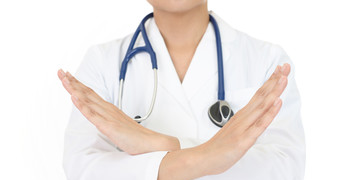 Выполнила: Поларшинова Екатерина Группа: 209-2